9 декабря в нашей стране отмечается праздник День Героев Отечества России. В связи с этим событием воспитатель Роун Ольга Александровна провела познавательную беседу с детьми подготовительных групп.  Цель беседы -  расширение знаний воспитанников о героических страницах истории нашего  Отечества, знакомство с историей праздника «День Героев Отечества», воспитание патриотизма, чувства гордости и уважения к историческому прошлому Родины.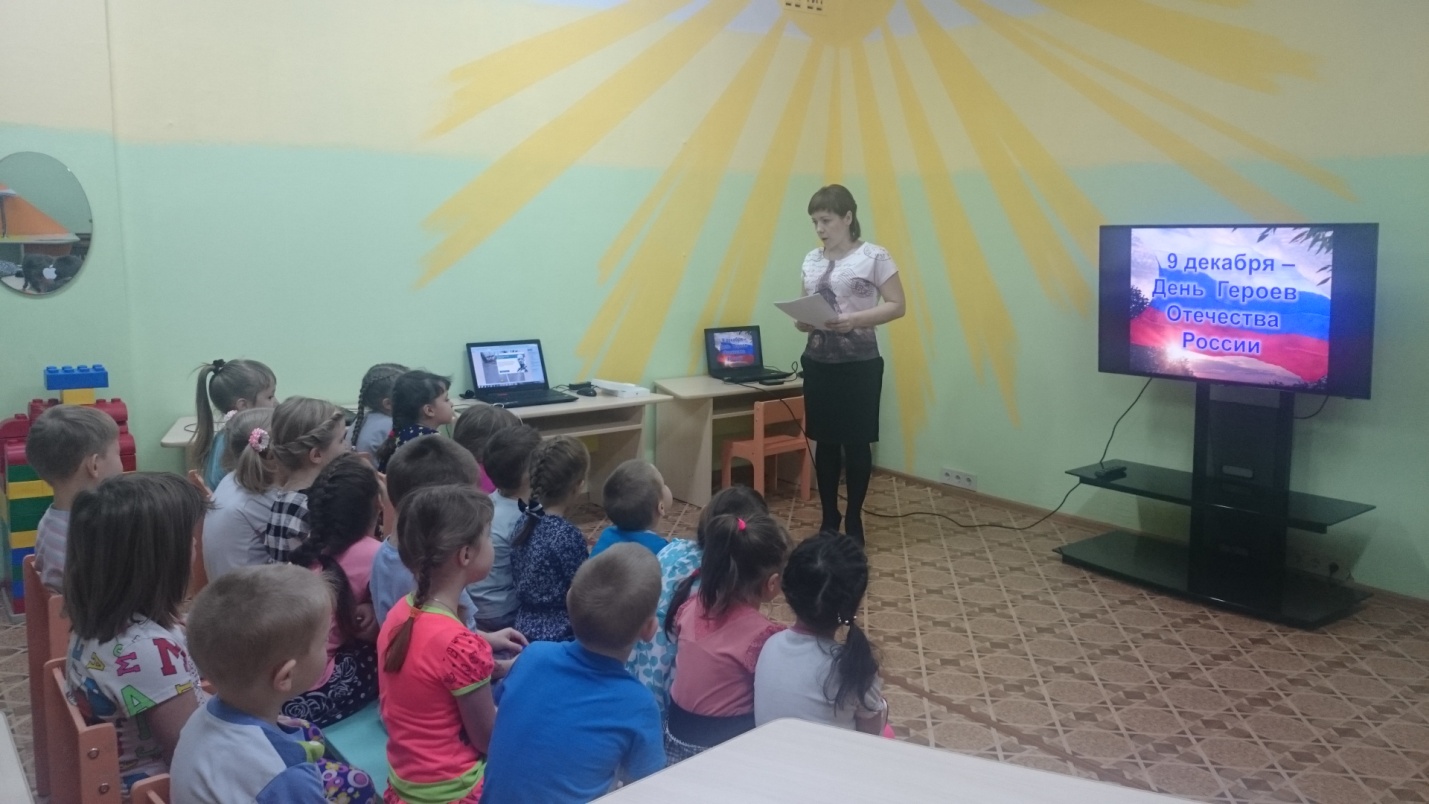 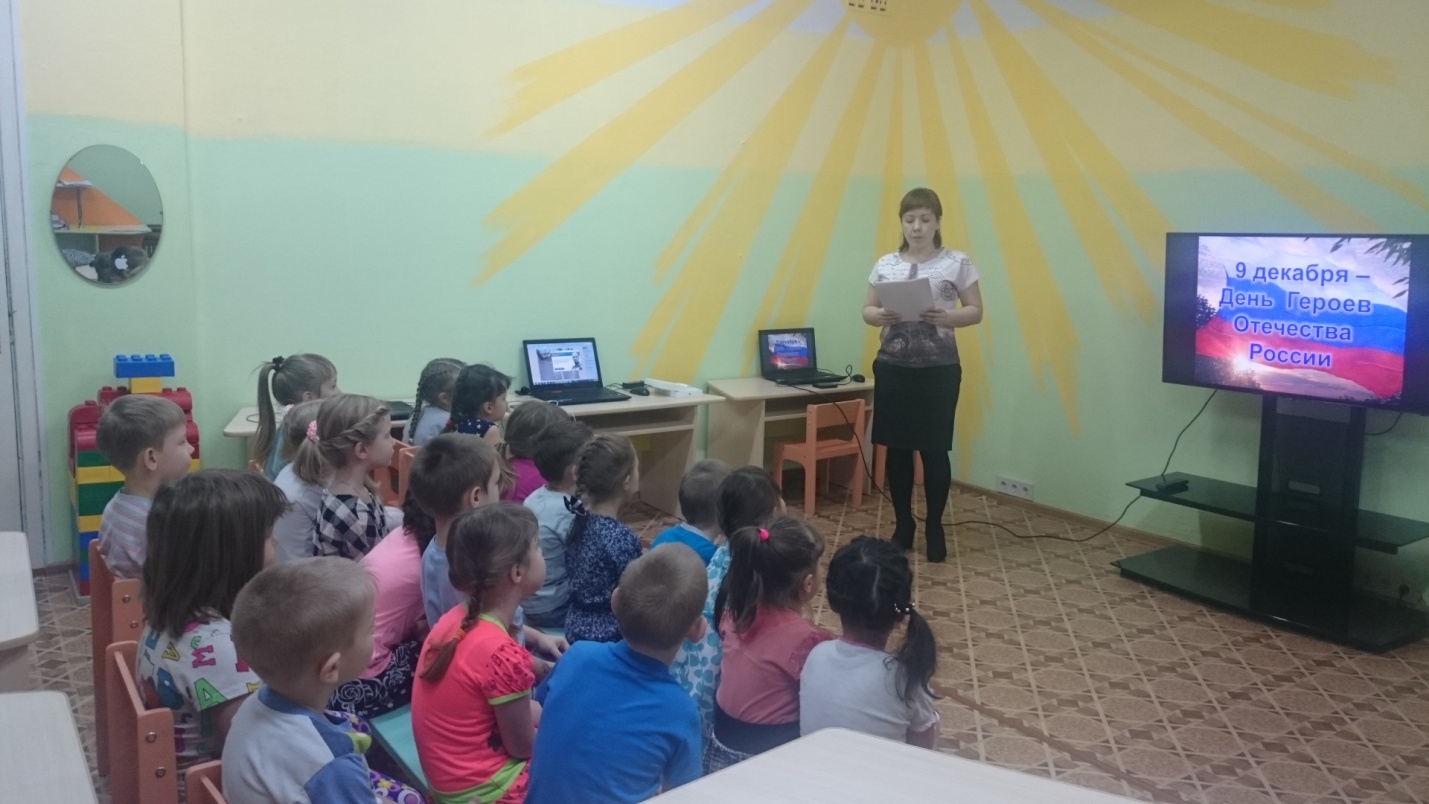 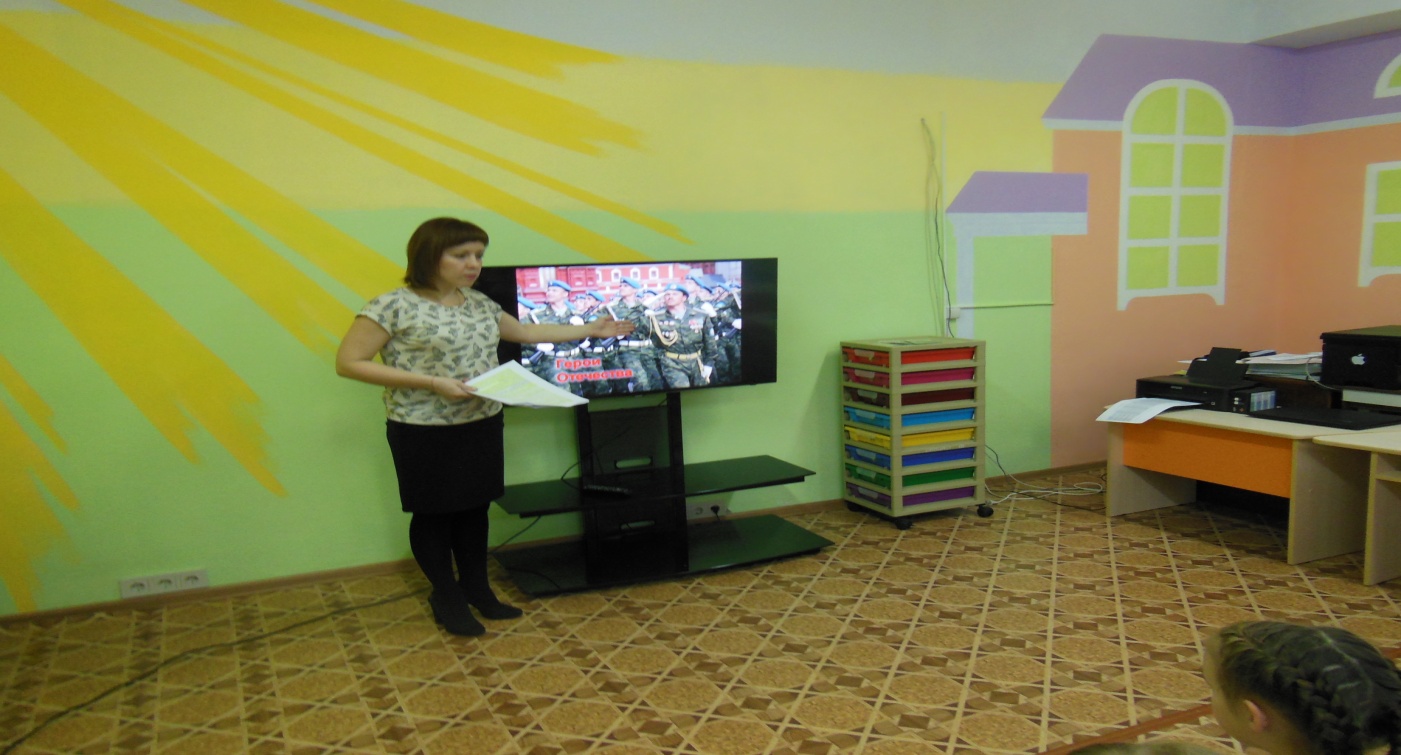 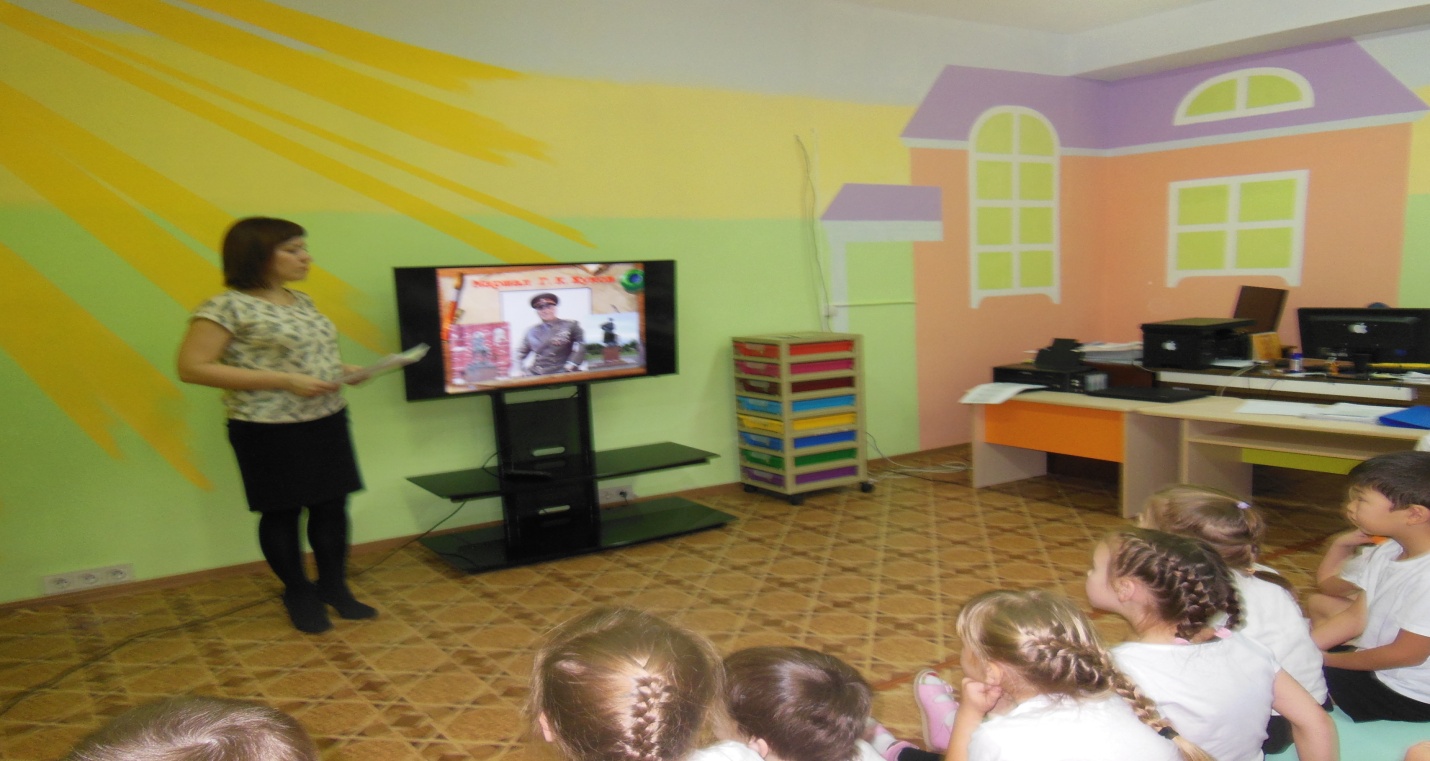 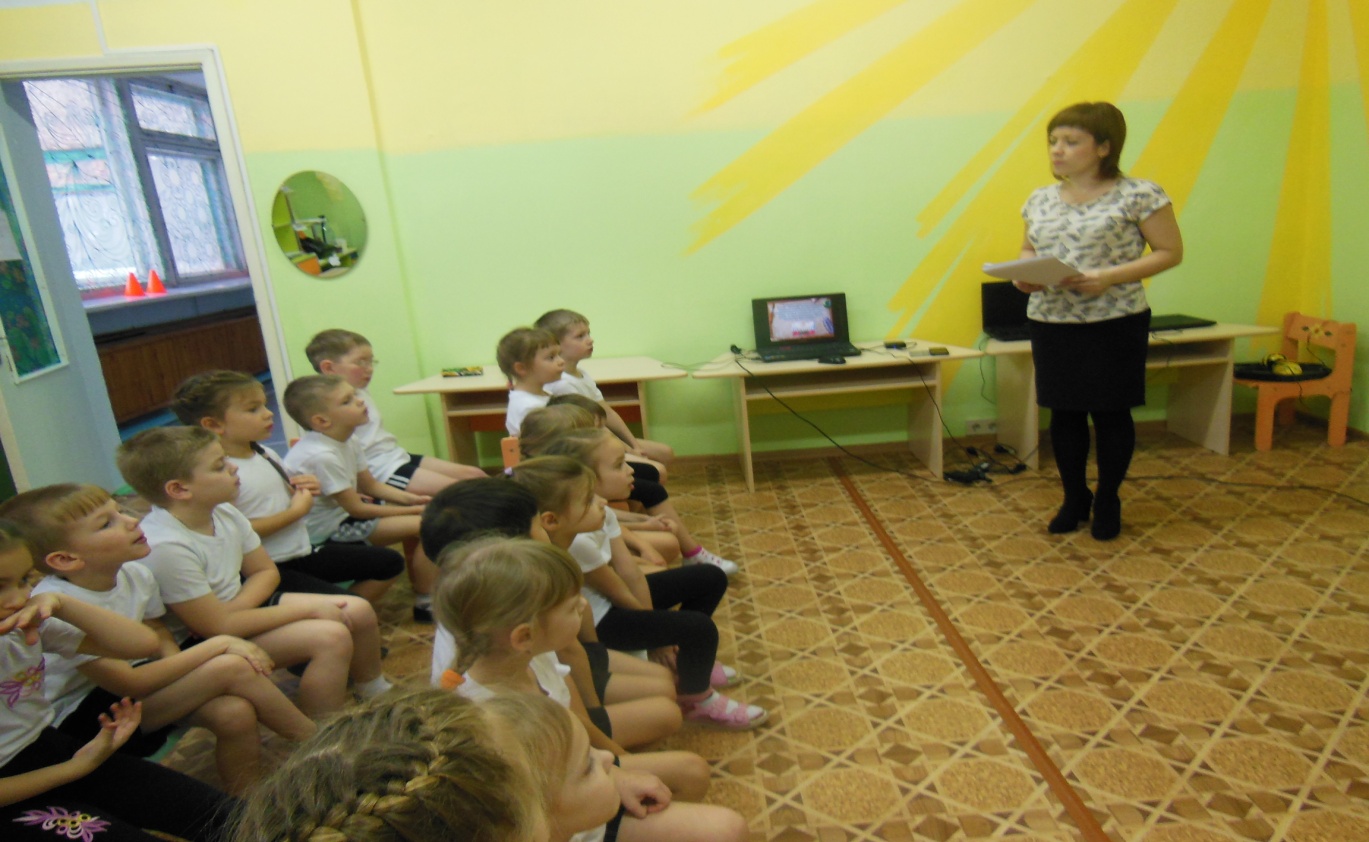 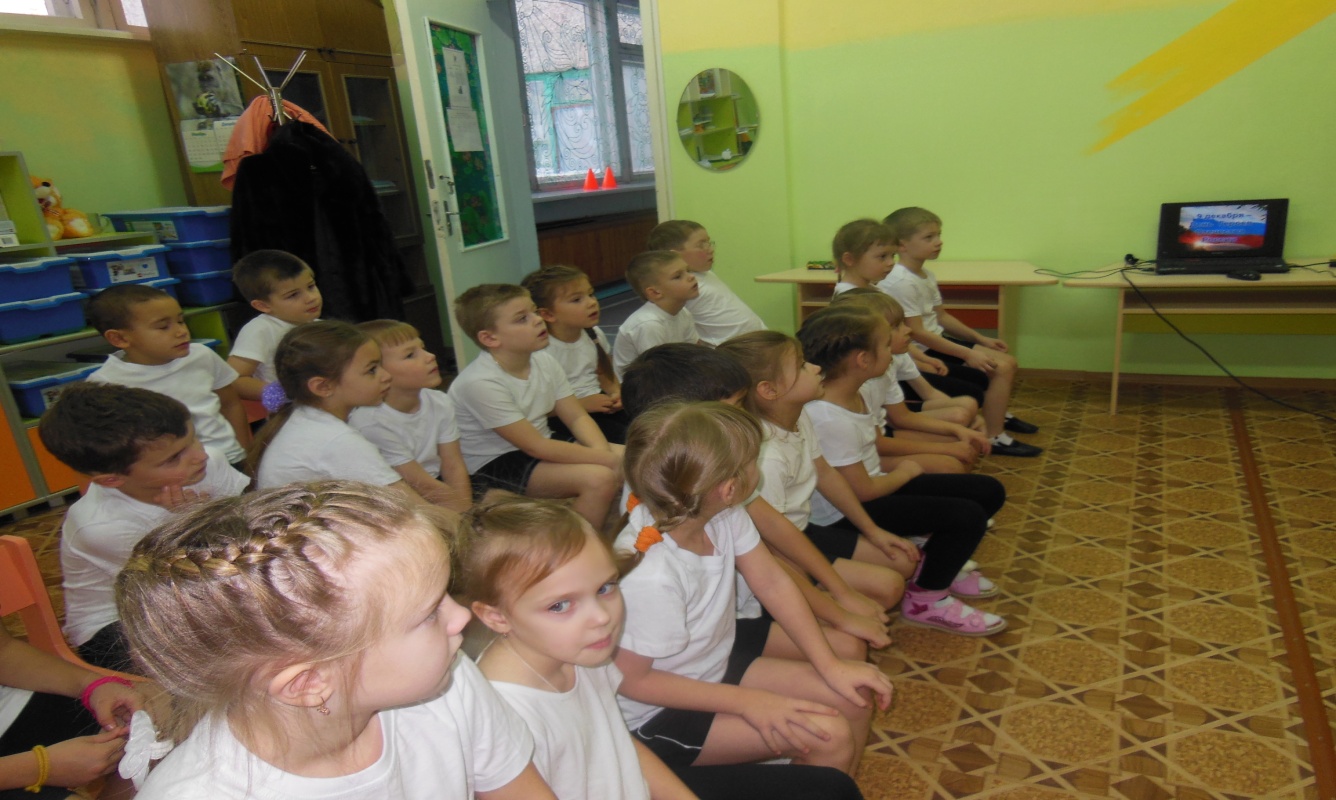 